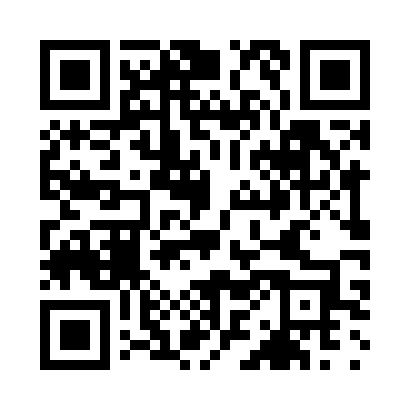 Prayer times for Malmo, Skane, SwedenWed 1 May 2024 - Fri 31 May 2024High Latitude Method: Angle Based RulePrayer Calculation Method: Muslim World LeagueAsar Calculation Method: HanafiPrayer times provided by https://www.salahtimes.comDateDayFajrSunriseDhuhrAsrMaghribIsha1Wed2:495:251:056:178:4611:132Thu2:485:221:056:188:4811:143Fri2:475:201:056:198:5011:154Sat2:465:181:056:208:5211:165Sun2:455:161:056:228:5411:166Mon2:455:141:046:238:5611:177Tue2:445:121:046:248:5811:188Wed2:435:101:046:259:0011:199Thu2:425:081:046:269:0211:1910Fri2:415:061:046:279:0411:2011Sat2:405:041:046:289:0611:2112Sun2:405:021:046:299:0711:2213Mon2:395:001:046:319:0911:2314Tue2:384:581:046:329:1111:2315Wed2:374:561:046:339:1311:2416Thu2:374:551:046:349:1511:2517Fri2:364:531:046:359:1711:2618Sat2:354:511:046:369:1811:2719Sun2:354:501:046:379:2011:2720Mon2:344:481:046:389:2211:2821Tue2:344:461:056:399:2311:2922Wed2:334:451:056:409:2511:3023Thu2:324:431:056:409:2711:3024Fri2:324:421:056:419:2811:3125Sat2:314:411:056:429:3011:3226Sun2:314:391:056:439:3111:3327Mon2:304:381:056:449:3311:3328Tue2:304:371:056:459:3411:3429Wed2:304:351:056:469:3611:3530Thu2:294:341:056:469:3711:3531Fri2:294:331:066:479:3911:36